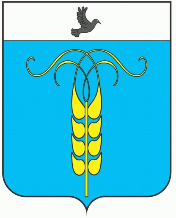 РЕШЕНИЕСОВЕТА ГРАЧЕВСКОГО МУНИЦИПАЛЬНОГО ОКРУГАСТАВРОПОЛЬСКОГО КРАЯ21 декабря 2021 года                             с. Грачевка                                     № 164О подтверждении решения Совета Грачевского муниципального округа Ставропольского края от 13 декабря 2021 года № 147 принятого путем опроса «О внесении изменений в Положение о муниципальном земельном контроле на территории Грачевского муниципального округа Ставропольского края, утвержденное решением Совета Грачевского муниципального округа от 31августа 2021 года № 101»В соответствии со статьей 59 Регламента работы Совета Грачевского муниципального округа Ставропольского края, утвержденного решением Совета Грачевского муниципального округа Ставропольского края от 21 декабря 2020 года № 76, Уставом Грачевского муниципального округа Ставропольского края, Совет Грачевского муниципального округа Ставропольского краяРЕШИЛ:1. Подтвердить решение Совета Грачевского муниципального округа Ставропольского края от 13 декабря 2021 года № 147 принятого путем опроса «О внесении изменений в Положение о муниципальном земельном контроле на территории Грачевского муниципального округа Ставропольского края, утвержденное решением Совета Грачевского муниципального округа от 31августа 2021 года № 101».2. Настоящее решение выступает в силу со дня его подписания.Председатель Совета Грачевского муниципального округа Ставропольского края                                                         С.Ф. СотниковГлава Грачевского муниципального округаСтавропольского края                                                                    С.Л. Филичкин